Саратовская городская думаРЕШЕНИЕ30 сентября 2022 года № 23-266г. СаратовО досрочном прекращении полномочий председателя Саратовской городской Думы Кудинова Дмитрия ГеннадиевичаВ соответствии с Регламентом Саратовской городской Думы, 
на основании личного заявленияСаратовская городская ДумаРЕШИЛА:Досрочно прекратить полномочия председателя Саратовской городской Думы Кудинова Дмитрия Геннадиевича.Настоящее решение вступает в силу со дня его официального опубликования.ПредседательСаратовской городской Думы 					      Д.Г. Кудинов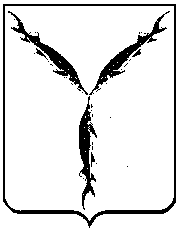 